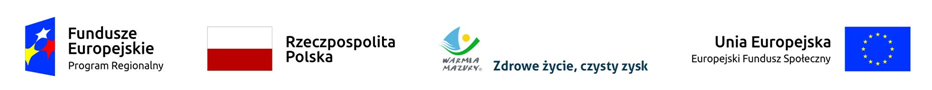 O-VI.272.3.7.2018                                                                                                                       Załącznik nr 3UMOWA wzórzawarta w Olsztynie dnia ................................ w rezultacie postępowania o udzielenie zamówienia publicznego prowadzonego w trybie art. 6a ustawy z dnia 29 stycznia 2004 r. Prawo zamówień publicznych (Dz. U. z 2018 r. poz. 1986 ze zm.),  pomiędzy: Województwem Warmińsko-Mazurskim z siedzibą w Olsztynie, ul. Emilii Plater 1, 10-562 Olsztyn, zwanym dalej „Zamawiającym” reprezentowanym przez: ……………………………………………………………………………………………………………………………………………………………………………………………………………………………………………….a…………………………………………………………………………………………………………………………………………..............................................................................................................................................................................................................................................................................................................................................  zwanym dalej „Wykonawcą”, w imieniu którego działają: ……………………………………………………...…………………………………………………….………….…………………………………………………..………………………………………………………….……….§ 1Przedmiotem umowy jest przeprowadzenie dwóch dwudniowych szkoleń, adresowanych do pracowników Urzędu Marszałkowskiego Województwa Warmińsko-Mazurskiego w Olsztynie, zaangażowanych 
w realizację RPO WiM 2014-2020 w następującym temacie: „Zamówienia udzielane w ramach projektów. Zasada konkurencyjności i rozeznanie rynku na podstawie obowiązujących Wytycznych do kwalifikowalności wydatków”.Zakłada się przeszkolenie maksymalnie 166 a minimalnie 140 osób.Wykonawca zobowiązuje się zrealizować przedmiot umowy, o którym mowa w § 1 ust. 1, zgodnie z ofertą              oraz ze szczegółowym opisem przedmiotu zamówienia stanowiącym załącznik nr 1 do umowy.  Wykonawca ma obowiązek uwzględnić uwagi Zamawiającego do sposobu wykonywania  przedmiotu umowy.§ 2Termin wykonania przedmiotu umowy: od dnia zawarcia umowy do dnia 14 grudnia 2018 r. z zastrzeżeniem                    § 2 ust. 2.Szkolenie zostanie  przeprowadzone w następujących terminach:I szkolenie (Grupa I):  ………………………...II szkolenie (Grupa II): ………………………...Wszelkie koszty i wydatki związane z należytym wykonaniem przedmiotu umowy zgodnie ze szczegółowym opisem przedmiotu zamówienia ponosi Wykonawca. Podczas szkolenia sala wykładowa i materiały informacyjne, listy obecności, winny być opatrzone 
informacją o finansowaniu szkolenia w ramach Regionalnego Programu Operacyjnego Województwa Warmińsko-Mazurskiego na lata 2014-2020 ze środków Województwa oraz ze środków Europejskiego Funduszu Społecznego.§ 3Wykonawca zobowiązuje się wykonać usługę stanowiącą przedmiot niniejszej umowy ze szczególną starannością i ponosi odpowiedzialność za prawidłowe wykonanie umowy.Do wykonania usługi Wykonawca użyje własnych materiałów. Wykonawca jest zobowiązany przekazać Zamawiającemu na wskazany w umowie adres poczty elektronicznej co najmniej na 3 dni robocze przed terminem pierwszego szkolenia wzory certyfikatów/zaświadczeń oraz harmonogram szkolenia w celu uzyskania ich akceptacji. Wykonawca jest zobowiązany do uwzględnienia ewentualnych uwag wniesionych przez Zamawiającego do przekazanych certyfikatów/zaświadczeń oraz harmonogramu szkolenia za pośrednictwem poczty elektronicznej w terminie maksymalnie 1 dnia roboczego od dnia ich otrzymania oraz przekazania ww. dokumentów z uwzględnionymi zmianami Zamawiającemu na wskazany adres poczty elektronicznej Zamawiającego. Za dni robocze Zamawiający uważa dni tygodnia od poniedziałku do piątku, z wyłączeniem dni ustawowo wolnych od pracy.Wykonawca jest zobowiązany przygotować prezentację multimedialną, przygotować i dostarczyć na miejsce realizacji usługi materiały szkoleniowe wraz ze szczegółowym programem szkolenia w formie drukowanej   dla każdego uczestnika najpóźniej w dniu rozpoczęcia każdego ze szkoleń. Wykonawca zobowiązuje się zrealizować przedmiot umowy przy udziale trenera wskazanego 
w formularzu ofertowym, stanowiącym załącznik nr 2 do umowy, i ocenianego przez Zamawiającego.W przypadku zaistnienia okoliczności, z powodu których trener wskazany w formularzu ofertowym 
nie będzie mógł uczestniczyć w realizacji przedmiotu umowy, Wykonawca może powierzyć wykonanie przedmiotu umowy innemu trenerowi o doświadczeniu nie mniejszym od doświadczenia zastępowanego trenera.Zmiana, o której mowa w § 3 ust. 8 będzie mogła zostać dokonana na pisemny wniosek Wykonawcy 
do którego musi dołączyć wykaz przeprowadzonych szkoleń przez nowego trenera. Po ocenie wykazu szkoleń nowego trenera, Zamawiający poinformuje Wykonawcę o ewentualnej zgodzie na zmianę trenera.Zmiana, o której mowa w § 3 ust. 8, nie wymaga aneksu do umowy oraz nie będzie podstawą do zmiany wynagrodzenia, o którym mowa w § 4 ust. 1.W przypadku naruszenia postanowień § 3 ust. 8 i 9, Zamawiający odstąpi od umowy i naliczy karę umowną określoną w § 6 ust. 1 pkt 3. § 4Z tytułu należytego wykonania przedmiotu umowy, o którym mowa w § 1, Wykonawcy przysługuje wynagrodzenie, które nie może przekroczyć kwoty: ………...……… zł brutto (słownie: ……………………… złotych), w tym należny podatek VAT.Całkowity koszt szkolenia jednego uczestnika szkolenia wynosi …………...….. złotych brutto (słownie: ………………………….………………………….złotych), w tym należny podatek VAT. Zamawiający poinformuje Wykonawcę na min. 2 dni robocze przed datą rozpoczęcia poszczególnego szkolenia o liczbie uczestników.Wykonawcy przysługiwać będzie wynagrodzenie stanowiące iloczyn całkowitego kosztu szkolenia jednego uczestnika szkolenia, określonego w § 4 ust. 2 oraz liczby uczestników konkretnego szkolenia, zgłoszonych przez Zamawiającego, z zastrzeżeniem § 1 ust. 2.Wynagrodzenie Wykonawcy za wykonanie przedmiotu umowy wskazane w § 4 ust. 4 jest niezmienne, zawiera w sobie wszystkie koszty i wydatki Wykonawcy związane z prawidłową realizacją umowy i zaspokaja wszelkie roszczenia Wykonawcy wobec Zamawiającego z tytułu wykonania umowy, w tym obejmuje przeniesienie na rzecz Zamawiającego autorskich praw majątkowych i praw pokrewnych do wszelkich mogących stanowić przedmiot prawa autorskiego wyników prac powstałych w związku z wykonaniem umowy oraz wyłącznego prawa do zezwalania na wykonywanie zależnego prawa autorskiego, zgodnie z  § 5 umowy.Zapłata wynagrodzenia, o którym mowa w § 4 ust. 4, nastąpi po zrealizowaniu dwóch dwudniowych szkoleń na podstawie prawidłowo wystawionej przez Wykonawcę faktury VAT. Podstawę do wystawienia faktury stanowić będzie podpisany przez Zamawiającego bez zastrzeżeń protokół odbioru z realizacji poszczególnego szkolenia. Osobą upoważnioną do podpisania protokołu odbioru usługi ze strony Zamawiającego jest …………………………………… a ze strony Wykonawcy ……………………………………………..Fakturę VAT/rachunek, za wykonane dwóch dwudniowych szkoleń w ramach umowy, Wykonawca wystawi na: Nabywca: Województwo Warmińsko - Mazurskie ul. Emilii Plater 1, 10-562 Olsztyn, NIP: 7393890447 Odbiorca: Urząd Marszałkowski Województwa Warmińsko-Mazurskiego w Olsztynie, ul. Emilii Plater 1,
10-562 Olsztyn.W przypadku, gdy dane Zamawiającego, wymienione na fakturze VAT/rachunku nie będą zgodne 
z danymi  Zamawiającego, określonymi w § 4 ust. 7, lub faktura VAT/rachunek w inny sposób będzie błędna, Zamawiający odmówi przyjęcia faktury VAT/rachunku, a termin zapłaty wynagrodzenia określony                                   w § 4  ust. 9 nie zacznie się, na co Wykonawca wyraża zgodę. Płatność wynagrodzenia, o którym mowa w § 4 ust. 4, za wykonane poszczególne szkolenie w ramach realizacji  umowy, zrealizowana zostanie przelewem na rachunek bankowy wskazany przez Wykonawcę                           o numerze ……………………………………………………......................., w terminie 21 dni od daty dostarczenia do Zamawiającego prawidłowo wystawionej faktury VAT/rachunku, po wykonaniu poszczególnego szkolenia i uznaniu przez Zamawiającego za należycie wykonane.  Za dzień zapłaty przyjmuje się dzień obciążenia rachunku Zamawiającego. Za opóźnienie w płatności Wykonawca ma prawo obciążyć Zamawiającego odsetkami ustawowymi.Zamawiający nie jest zobowiązany do wykorzystania całej kwoty określonej w § 4 ust. 1 umowy.§ 5W ramach wynagrodzenia, o którym mowa w § 4 ust. 1, Wykonawca udziela Zamawiającemu licencji niewyłącznej do korzystania z wszelkich materiałów wytworzonych w ramach wykonania przedmiotu umowy oraz prawa własności wszystkich nośników, na których te materiały utrwalono.Udzielenie licencji, o której mowa w ust. 1 oraz prawa własności nośników, o których mowa w ust. 1 następuje z chwilą zapłaty wynagrodzenia określonego w § 4 ust. 1, bez ograniczeń co do terytorium, czasu, liczby egzemplarzy, w zakresie poniższych pól eksploatacji:utrwalanie i zwielokrotnianie utworu - wytwarzanie określoną techniką egzemplarzy utworu, 
w tym techniką drukarską, reprograficzną zapisu cyfrowego oraz magnetyczną, tworzenie kserokopii i fotografii oraz wprowadzanie zwielokrotnionych egzemplarzy do obrotu,wprowadzenie do pamięci komputerów i serwerów sieci komputerowych,prawo elektronicznego komunikowania utworu publiczności w sieci Internet, w sieci szerokiego dostępu,wystawianie lub publiczną prezentację, w tym podczas seminariów i konferencji, wykorzystywanie w materiałach wydawniczych oraz we wszelkiego rodzaju mediach audio-wizualnych               i komputerowych,prawo do korzystania w całości lub z części oraz łączenia z innymi utworami, opracowania poprzez dodanie różnych elementów, uaktualnienie, modyfikację, tłumaczenie na różne języki, zmianę barw, okładek, wielkości i treści całości lub ich części, publikację i rozpowszechnianie w całości lub w części za pomocą wizji lub fonii przewodowej 
albo bezprzewodowej przez stację naziemną, nadawanie za pośrednictwem satelity, równoległe 
i integralne nadawanie dzieła przez inną organizację radiową bądź telewizyjną, transmisję komputerową (sieć szerokiego dostępu, Internet) łącznie z utrwalaniem w pamięci RAM oraz zezwalaniem 
na tworzenie i nadawanie kompilacji.Zamawiającemu przysługuje prawo do udzielenia dalszych licencji w zakresie i na polach eksploatacji określonych w ust. 1 i 2.Wykonawca zobowiązuje się, że wykonując przedmiot umowy nie naruszy praw majątkowych osób trzecich   i przekaże Zamawiającemu materiały wytworzone w ramach przedmiotu umowy w stanie wolnym od obciążeń prawami osób trzecich. W przypadku zgłoszenia przez osoby trzecie jakichkolwiek roszczeń z tytułu korzystania przez Zamawiającego z dostarczonych przez Wykonawcę materiałów, Wykonawca zobowiązuje się do podjęcia na swój koszt i na własne ryzyko wszelkich kroków prawnych zapewniających należytą ochronę Zamawiającemu oraz innym podmiotom gospodarczym przed roszczeniami osób trzecich. W przypadku podniesienia ww. roszczeń przeciwko Zamawiającemu na drodze sądowej, Wykonawca zobowiązuje się niezwłocznie wstąpić do sprawy po stronie pozwanego, zwolnić Zamawiającego z wszelkich roszczeń oraz zaspokoić wszelkie uznane lub prawomocnie zarządzenie roszczenia powoda wraz z należnymi kosztami.Wykonawca jest odpowiedzialny względem Zamawiającego za wszelkie wady prawne przedmiotu umowy, 
a w szczególności za ewentualne roszczenia osób trzecich wynikające z naruszenia praw własności intelektualnej, w tym za nieprzestrzeganie przepisów ustawy z dnia 4 lutego 1994 r. o prawie autorskim i prawach pokrewnych (Dz. U. z 2018 r., poz. 1191 z późn. zm.) w związku z wykonywaniem przedmiotu umowy. § 6Wykonawca zapłaci Zamawiającemu karę umowną:w przypadku nienależytego wykonania poszczególnego szkolenia - w wysokości 10%  wynagrodzenia brutto, określonego w § 4 ust. 4 umowy, przypadającego za to szkolenie;    w przypadku nieuzasadnionego odstąpienia od umowy przez Wykonawcę lub odstąpienia 
od umowy przez Zamawiającego z przyczyn leżących po stronie Wykonawcy -  w wysokości 30% wynagrodzenia brutto, określonego w § 4 ust. 1 umowy;w przypadku odstąpienia od umowy przez Zamawiającego w sytuacji, o której mowa w § 3 ust. 11 - w wysokości 30% wynagrodzenia brutto, określonego w § 4 ust. 1 umowy. Przez  nienależyte wykonanie umowy przez Wykonawcę, uważa się niezastosowanie się przez Wykonawcę do wszystkich wymogów określonych w szczegółowym opisie przedmiotu zamówienia stanowiącym załącznik nr 1 do umowy, a w szczególności:niezapewnienie materiałów szkoleniowych dla każdego uczestnika poszczególnego szkolenia zgodnie 
z załącznikiem nr 1 do umowy,niezapewnienie zaświadczeń/certyfikatów ukończenia szkolenia dla każdego uczestnika poszczególnego szkolenia zgodnie z załącznikiem nr 1 do umowy,niezapewnienie osoby do kontaktu odpowiedzialnej za organizację szkolenia,niezrealizowanie szkolenia zgodnie z programem szkoleniowym zaakceptowanym przez Zamawiającego,wykonanie umowy w sposób niezgodny ze złożoną ofertą.Zamawiający zapłaci Wykonawcy karę umowną, w przypadku nieuzasadnionego odstąpienia od umowy przez Zamawiającego, lub odstąpienia od umowy przez Wykonawcę z przyczyn leżących po stronie Zamawiającego - w wysokości 20% wynagrodzenia brutto,  o którym mowa w § 4 ust. 1 umowy.Strona, w stosunku do której zaistniały podstawy do naliczenia kary umownej, o której mowa w ustępach poprzednich, jest zobowiązana do zapłaty kary w terminie 14 dni od dnia otrzymania  noty obciążeniowej wystawionej z tego tytułu przez drugą Stronę. Za datę zapłaty uważa się datę obciążenia rachunku bankowego Strony zobowiązanej do zapłaty kary.Strony mogą dochodzić na zasadach ogólnych odszkodowań przewyższających kary umowne. Zamawiający zastrzega sobie możliwość potrącenia kar umownych z wynagrodzeniem przysługującym Wykonawcy. § 7O ile zgodnie z niniejszą umową nie jest wymagane złożenie oświadczenia lub powiadomienia na piśmie 
w sprawach realizacji umowy strony porozumiewają się za pośrednictwem telefonu, faksu, poczty elektronicznej:ze strony Zamawiającego: tel.: ……………………..adres poczty elektronicznej: ………………………………. ze strony Wykonawcy:  tel.: ………………….faks: …………………adres poczty elektronicznej: ……………………………..Do merytorycznej współpracy i koordynacji w wykonywaniu przedmiotu umowy upoważnia się:         ze strony Zamawiającego: …………………………………….         ze strony Wykonawcy……………………………………. Osoby wymienione w § 7  ust. 2 uprawnione są do uzgadniania form i metod współpracy, udzielania koniecznych informacji, podejmowania działań wynikających z niniejszej umowy niezbędnych 
do prawidłowego wykonania przedmiotu umowy. Osobą odpowiedzialną za realizację umowy jest:         ze strony Zamawiającego: ……..................……………….         ze strony Wykonawcy: …..................……………………..Zmiana danych, o których mowa w § 7  ust. 1 oraz zmiana osób, o których mowa w § 7 ust. 2 następuje poprzez pisemne  powiadomienie drugiej strony i nie stanowi zmiany treści umowy.Niezależnie od sposobów porozumiewania się określonych w § 7 ust. 1 jeżeli Zamawiający uzna to za konieczne Wykonawca lub jego upoważniony na piśmie przedstawiciel będzie zobowiązany do osobistego stawienia się w siedzibie Zamawiającego, w Departamencie Organizacyjnym Urzędu Marszałkowskiego Województwa Warmińsko-Mazurskiego w Olsztynie, przy ul. Emilii Plater 1, niezwłocznie po wezwaniu przez Zamawiającego.§ 8W razie zaistnienia istotnej zmiany okoliczności powodującej, że wykonanie umowy nie leży w interesie publicznym, czego nie można było przewidzieć w chwili zawarcia umowy, lub dalsze wykonanie umowy może zagrozić istotnemu interesowi bezpieczeństwa państwa lub bezpieczeństwu publicznemu, zamawiający może odstąpić od umowy w terminie 30 dni od dnia powzięcia wiadomości o tych okolicznościach. W takim wypadku Wykonawca może żądać wyłącznie wynagrodzenia należnego z tytułu wykonania części umowy. Zamawiający może odstąpić od umowy, z przyczyn leżących po stronie Wykonawcy, w szczególności                            w przypadku wykonywania przez Wykonawcę przedmiotu umowy nienależycie i zaniechania zmiany sposobu jego wykonywania, pomimo uwag i zastrzeżeń dotyczących realizacji umowy zgłaszanych Wykonawcy przez Zamawiającego, mających na celu podjęcie przez Wykonawcę określonych obowiązków lub podjęcia określonych czynności przewidzianych w umowie.Zamawiający może odstąpić od umowy, z przyczyn leżących po stronie Wykonawcy, w terminie 
14 dni od dnia powzięcia wiadomości o tych przyczynach.Wykonawca może odstąpić od umowy z przyczyn leżących po stronie Zamawiającego, w terminie 
14 dni od dnia powzięcia  wiadomości o tych przyczynach.Każda ze Stron może skorzystać z prawa do odstąpienia od umowy nie później niż do dnia 30.12.2018 r. Odstąpienie od umowy przez Zamawiającego w przypadkach określonych w ust. 2, następuje bez prawa Wykonawcy do jakichkolwiek roszczeń wobec Zamawiającego. Odstąpienie od umowy przez którąkolwiek ze Stron wymaga zachowania formy pisemnej pod rygorem nieważności oraz wymaga  uzasadnienia.§ 9Informacje, w posiadanie których Wykonawca wejdzie w związku z realizacją umowy będą traktowane przez Wykonawcę jako poufne (w czasie obowiązywania umowy oraz po jej wykonaniu, rozwiązaniu, wygaśnięciu                    i odstąpieniu od niej) i mogą być ujawniane wyłącznie tym osobom i upoważnionym przedstawicielom, których obowiązkiem jest realizacja umowy, pod rygorem pociągnięcia Wykonawcy do odpowiedzialności za naruszenie poufności. Wykonawca zobowiązuje się do zachowania w poufności informacji, o których mowa w § 9 ust. 1,
w szczególności: nieujawniania i niezezwalania na ujawnienie jakichkolwiek informacji poufnych w jakiejkolwiek formie                 w całości lub w części jakiejkolwiek osobie trzeciej bez uprzedniej zgody Zamawiającego wyrażonej na piśmie pod rygorem nieważności; zapewnienia, że personel oraz inni współpracownicy Wykonawcy, którym informacje, o których mowa 
w § 9 ust. 1 zostaną udostępnione nie ujawnią i nie zezwolą na ich ujawnienie w jakiejkolwiek formie 
w całości lub w części jakiejkolwiek osobie trzeciej bez uprzedniej zgody Zamawiającego wyrażonej 
na piśmie; zapewnienia prawidłowej ochrony informacji przed utratą, kradzieżą, zniszczeniem, zgubieniem 
lub dostępem osób trzecich nieupoważnionych do uzyskania informacji, o których mowa w § 9 ust. 1; niewykorzystywania informacji, o których mowa w § 9 ust. 1 powyżej, do innych celów niż wykonywanie czynności wynikających z umowy bez uprzedniej zgody Zamawiającego wyrażonej pisemnie pod rygorem nieważności. Wykonawca zobowiązuje się do przejęcia na siebie wszelkich roszczeń osób trzecich w stosunku 
do Zamawiającego, wynikających z wykorzystania informacji uzyskanych w związku z realizacją umowy 
w sposób naruszający jej postanowienia. Wykonawca zobowiązuje się do niezwłocznego zawiadomienia Zamawiającego o każdym przypadku ujawnienia informacji, o których mowa w § 9 ust. 1, pozostającym w sprzeczności z postanowieniami umowy. 5.  Zobowiązanie do zachowania poufności informacji, o których mowa w § 9 ust. 1 nie dotyczy przypadków, gdy informacje te: stały się publicznie dostępne, jednak w inny sposób niż w wyniku naruszenia umowy; muszą zostać udostępnione zgodnie z obowiązkiem wynikającym z przepisów powszechnie obowiązującego prawa, orzeczenia sądu lub uprawnionego organu administracji publicznej; w takim przypadku Wykonawca będzie zobowiązany zapewnić, by udostępnienie informacji, o których mowa 
w § 9 ust. 1 nastąpiło tylko i wyłącznie w zakresie koniecznym dla zadośćuczynienia powyższemu obowiązkowi. Wykonawca niezwłocznie zawiadomi Zamawiającego o każdym przypadku zaistnienia obowiązku udostępnienia informacji, o których mowa w § 9 ust. 1, a także podejmie wszelkie działania konieczne do zapewnienia, by udostępnienie informacji, o których mowa w § 9 ust. 1 dokonało się w sposób chroniący przed ujawnieniem ich osobom niepowołanym. §10Użyte w niniejszym paragrafie określenia oznaczają:Ustawa - ustawę z dnia 10 maja 2018 r. o ochronie danych osobowych (Dz. U. z  2018 r. poz. 1000);Rozporządzenie - rozporządzenie Ministra Spraw Wewnętrznych i Administracji z dnia 29 kwietnia 2004r., w sprawie dokumentacji przetwarzania danych osobowych oraz warunków technicznych 
i organizacyjnych, jakim powinny odpowiadać urządzenia i systemy informatyczne służące 
do przetwarzania danych osobowych (Dz. U. Nr 100, poz. 1024);Rozporządzenie ogólne - Rozporządzenie Parlamentu Europejskiego i Rady UE 2016/679 z dnia 
27 kwietnia 2016 r. w sprawie ochrony osób fizycznych w związku z przetwarzaniem danych osobowych i w sprawie swobodnego przepływu takich danych oraz uchylenia dyrektywy 95/46/WE;Dane osobowe - dane osobowe, w rozumieniu art. 4 pkt 1 Rozporządzenia ogólnego;Administrator - osoba fizyczna lub prawna, organ publiczny, jednostka lub inny podmiot, który samodzielnie lub wspólnie z innymi ustala cele i sposoby przetwarzania danych osobowych;Przetwarzanie – operacja lub zestaw operacji wykonywanych na danych osobowych, takie jak zbieranie, utrwalanie, organizowanie, porządkowanie, przechowywanie, adaptowanie lub modyfikowanie, pobieranie, przeglądanie, wykorzystywanie, ujawnianie poprzez przesłanie, rozpowszechnianie lub innego rodzaju udostępnianie, dopasowywanie lub łączenie, ograniczanie, usuwanie lub niszczenie, 
w zakresie niezbędnym do należytego wykonania umowy;Nośnik - dowolny nośnik elektroniczny, na którym są zapisane dane osobowe;Pracownik - osobę świadczącą pracę na podstawie stosunku pracy lub umowy cywilnoprawnej.Zamawiający jako administrator danych osobowych niezbędnych do wykonania niniejszego przedmiotu umowy, powierza Wykonawcy przetwarzanie tych danych osobowych w imieniu  i na rzecz Zamawiającego na warunkach opisanych w niniejszej umowie. Podstawą powierzenia Wykonawcy przetwarzania danych osobowych jest art. 28 Rozporządzenia ogólnego.Zamawiający powierza Wykonawcy przetwarzanie danych osobowych wyłącznie w celu i w zakresie niezbędnym do należytego wykonania umowy.Rodzaje powierzonych do przetwarzania danych osobowych:imię i nazwisko,miejsce zatrudnienia,stanowisko,nr telefonu, adres e – mail; oraz kategorie osób, których dane dotyczą:uczestnicy szkolenia, pracownicy Zamawiającego.Wykonawca ponosi odpowiedzialność, tak wobec osób trzecich, jak i wobec Powierzającego, za szkody powstałe w związku z nieprzestrzeganiem Rozporządzenia ogólnego oraz za przetwarzanie powierzonych do przetwarzania danych osobowych niezgodnie z umową.Wykonawca oraz pracownicy Wykonawcy:nie decydują o celach i środkach przetwarzania danych osobowych;nie są uprawnieni do zakładania oraz posiadania lub tworzenia jakichkolwiek kopii dokumentów zawierających dane osobowe, w tym formularzy zawierających dane osobowe lub baz danych osobowych zapisanych w postaci dokumentów papierowych lub elektronicznych, w szczególności 
w poczcie elektronicznej lub na nośnikach, innych niż wymagane do prawidłowej realizacji umowy,nie są uprawnieni do wykorzystywania danych osobowych powierzonych do przetwarzania niniejszą umową dla celu innego niż określony w § 10 ust. 3.Wykonawca zobowiązuje się do wykonywania - w imieniu i na rzecz Zamawiającego:obowiązku informacyjnego, zgodnie z wymogami określonymi w art. 13 i art. 14 Rozporządzenia ogólnego,obowiązku odpowiadania na żądania osoby, której dane dotyczą, w zakresie wykonywania jej praw określonych w rozdziale III Rozporządzenia ogólnego; udzielania Zamawiającemu szerokiej pomocy w wywiązywaniu się z obowiązków określonych w art. 32–36 Rozporządzenia ogólnego.Zamawiający umocowuje Wykonawcę do wydawania pracownikom Wykonawcy upoważnień 
do przetwarzania danych osobowych. Zamawiający dopuszcza stosowanie przez Wykonawcę wzoru upoważnienia do przetwarzania danych osobowych, stanowiącego część Polityki Bezpieczeństwa Wykonawcy, o ile zawiera on elementy wskazane we wzorze upoważnienia, stanowiącym Załącznik nr 3 do niniejszej umowy.Wykonawca zobowiązuje się do przetwarzania powierzonych danych osobowych zgodnie z obowiązującymi przepisami, w szczególności przepisami Rozporządzenia ogólnego oraz innymi przepisami powszechnie obowiązującymi, w tym wydanymi na podstawie Rozporządzenia ogólnego.Przed rozpoczęciem przetwarzania powierzonych danych osobowych, Wykonawca zobowiązuje się zastosować środki techniczne i organizacyjne zapewniające należytą ochronę tych danych, w szczególności zabezpieczające powierzone do przetwarzania dane osobowe przed ich udostępnieniem osobom nieupoważnionym, zabraniem przez osobę nieupoważnioną, uszkodzeniem lub zniszczeniem, wymagane przepisami prawa, w tym w szczególności Ustawy, Rozporządzenia oraz Rozporządzenia ogólnego. Wykonawca w szczególności zobowiązuje się do:prowadzenia dokumentacji opisującej sposób przetwarzania danych osobowych oraz środki techniczne                       i organizacyjne zapewniające ochronę przetwarzanych danych osobowych, w tym w szczególności Politykę Bezpieczeństwa Danych Osobowych oraz Instrukcję Zarządzania Systemem Informatycznym Służącym do Przetwarzania Danych Osobowych; przechowywania dokumentów w specjalnie do tego przeznaczonych szafach zamykanych na zamek lub                   w zamykanych na zamek pomieszczeniach, niedostępnych dla osób nieupoważnionych do przetwarzania danych osobowych;ograniczenia dostępu do powierzonych do przetwarzania danych osobowych, wyłącznie do pracowników Wykonawcy posiadających upoważnienie do przetwarzania powierzonych danych osobowych;prowadzenia ewidencji pracowników upoważnionych do przetwarzania danych osobowych;zachowania w tajemnicy wszystkich danych osobowych powierzonych mu w trakcie obowiązywania umowy lub dokumentów uzyskanych w związku z wykonywaniem czynności nią objętych, a także zachowania w tajemnicy informacji o stosowanych sposobach zabezpieczenia danych osobowych, również po wygaśnięciu lub rozwiązaniu umowy;prowadzenia stałego nadzoru nad swoimi pracownikami w zakresie zabezpieczenia przetwarzanych danych osobowych oraz wymagania od nich przestrzegania należytej staranności w zakresie zachowania w tajemnicy danych osobowych i ich zabezpieczenia.Wykonawca zobowiąże swoich pracowników do zachowania powierzonych danych osobowych i sposobów ich zabezpieczenia w tajemnicy, także po ustaniu zatrudnienia u Wykonawcy.Wykonawca niezwłocznie poinformuje Zamawiającego o:wszelkich przypadkach naruszenia ochrony danych osobowych, w tym o naruszeniach obowiązków Wykonawcy dotyczących ochrony powierzonych danych osobowych, naruszenia tajemnicy tych danych osobowych lub ich niewłaściwego użycia; informacja musi co najmniej:opisywać charakter naruszenia ochrony danych osobowych, w tym w miarę możliwości wskazywać kategorie i przybliżoną liczbę osób, których dane dotyczą, oraz kategorie 
i przybliżoną liczbę wpisów danych osobowych, których dotyczy naruszenie; opisywać możliwe konsekwencje naruszenia ochrony danych osobowych; opisywać środki zastosowane lub proponowane przez Wykonawcę w celu zaradzenia naruszeniu ochrony danych osobowych, w tym w stosownych przypadkach środki w celu zminimalizowania jego ewentualnych negatywnych skutków;wszelkich czynnościach z własnym udziałem w sprawach dotyczących ochrony danych osobowych prowadzonych w szczególności przez Inspektora ochrony danych (lub każdorazowy inny organ nadzorczy w rozumieniu Rozporządzenia ogólnego), Policję, sąd lub inne organy.Wykonawca zobowiązuje się do udzielenia Zamawiającemu, na każde jego żądanie, informacji 
na temat przetwarzania powierzonych do przetwarzania danych osobowych.Wykonawca umożliwi Zamawiającemu lub podmiotowi przez niego upoważnionemu dokonywanie 
w każdym czasie kontroli zgodności przetwarzania powierzonych do przetwarzania danych osobowych 
z Ustawą, Rozporządzeniem, Rozporządzeniem ogólnym lub umową w miejscach, w których są one przetwarzane, w tym w siedzibie Wykonawcy, w szczególności z prawem Zamawiającego  lub podmiotu przez niego upoważnionemu do:wstępu w godzinach pracy podmiotu kontrolowanego, za okazaniem imiennego upoważnienia, do pomieszczeń, w których zlokalizowany jest zbiór powierzonych do przetwarzania danych osobowych,                        i przeprowadzenia niezbędnych badań lub innych czynności kontrolnych w celu oceny zgodności przetwarzania danych osobowych z Ustawą, Rozporządzeniem,  Rozporządzeniem ogólnym lub umową;żądania złożenia pisemnych lub ustnych wyjaśnień w zakresie niezbędnym do ustalenia stanu faktycznego;wglądu do wszelkich dokumentów i wszelkich danych mających bezpośredni związek z przedmiotem kontroli oraz sporządzania ich kopii;przeprowadzania oględzin urządzeń i nośników oraz oględzin na stacjach klienckich używanych 
do przetwarzania danych osobowych.Pisemne zawiadomienie o zamiarze przeprowadzenia kontroli powinno być przekazane Wykonawcy 
co najmniej 3 dni kalendarzowe przed dniem rozpoczęcia kontroli.W przypadku powzięcia przez Zamawiającego wiadomości o rażącym naruszeniu przez Wykonawcę zobowiązań wynikających z Ustawy, Rozporządzenia, Rozporządzenia ogólnego lub z niniejszej umowy, Wykonawca umożliwi Zamawiającemu lub podmiotowi przez niego upoważnionemu, dokonanie niezapowiedzianej kontroli, w celu o którym mowa w § 10 ust. 16 umowy.Wykonawca jest zobowiązany zastosować się do zaleceń Zamawiającego dotyczących poprawy jakości zabezpieczenia powierzonych do przetwarzania danych osobowych oraz sposobu ich przetwarzania, wynikających z kontroli przeprowadzonych na podstawie § 10 ust. 3, ust. 4 i ust. 5 umowy. Wykonawca dokumentuje wszelkie naruszenia ochrony danych osobowych, w tym okoliczności naruszenia ochrony danych osobowych, jego skutki oraz podjęte działania zaradcze.Zamawiający powierza Wykonawcy przetwarzanie danych osobowych na okres obowiązywania umowy.Wykonawca, w przypadku wygaśnięcia, rozwiązania lub odstąpienia od umowy niezwłocznie, ale nie później niż w terminie 14 dni, zobowiązuje się – zgodnie z wyborem Zamawiającego – zwrócić Zamawiającemu lub usunąć wszelkie dane osobowe, których przetwarzanie zostało mu powierzone, w tym skutecznie usunąć je również z nośników elektronicznych pozostających w jego dyspozycji i potwierdzić powyższe przekazanym Zamawiającemu protokołem. Powyższy obowiązek nie dotyczy sytuacji, w których przepisy powszechnie obowiązujące nakazują Wykonawcy przetwarzanie danych mimo wygaśnięcia, rozwiązania lub odstąpienia od niniejszej umowy.W sprawach nie uregulowanych w niniejszym paragrafie mają zastosowanie przepisy Ustawy 
i Rozporządzenia, Rozporządzenia ogólnego oraz inne powszechnie obowiązujące przepisy, w tym wydane na podstawie Rozporządzenia ogólnego.§ 11Zakazuje się zmian postanowień zawartej umowy w stosunku do treści oferty, na podstawie której dokonano wyboru Wykonawcy, z zastrzeżeniem ust. 2 oraz z zastrzeżeniem zmian, które stanowią bezpośrednią konsekwencję zmian w wytycznych i zaleceniach Instytucji Zarządzającej Regionalnym Programem Operacyjnym Województwa Warmińsko-Mazurskiego na lata 2014-2020, a których Zamawiający nie mógł przewidzieć pomimo dochowania należytej staranności oraz zmian dopuszczalnych w świetle aktualnych wytycznych w zakresie kwalifikowalności wydatków w ramach EFRR, EFS oraz FS na lata 2014-2020.Zamawiający dopuszcza możliwość zmiany postanowień umowy w zakresie zmiany terminu wykonania przedmiotu umowy w stosunku do wskazanego w umowie, w przypadku:wystąpienia zdarzeń lub okoliczności, których nie można było przewidzieć przed zawarciem umowy, na które strony umowy nie miały wpływu, a które uniemożliwiają terminową realizację zadnia;siły wyższej.Zmiany umowy wymagają formy pisemnej pod rygorem nieważności z wyjątkiem zmiany, o której mowa 
w § 3 ust. 8.W sprawach nieuregulowanych niniejszą umową wiąże oferta Wykonawcy, postanowienia zawarte w zapytaniu ofertowym, a także stosuje się przepisy kodeksu cywilnego, ustawy o ochronie danych osobowych, przepisy rozporządzenia Parlamentu Europejskiego i Rady (UE) nr 2016/679 z dnia 27 kwietnia 2016 r. w sprawie ochrony osób fizycznych w związku z przetwarzaniem danych osobowych i w sprawie swobodnego przepływu takich danych oraz uchylenia dyrektywy 95/46/WE (ogólnego rozporządzenia o ochronie danych) (Dz. Urz. UE L 119 z 04.05.2016, str. 1), akta wykonawcze do tych ustaw oraz inne obowiązujące akta prawne.Ewentualne spory pomiędzy Stronami, powstałe w związku z realizacją niniejszej umowy, rozstrzygać będzie sąd właściwy według siedziby Zamawiającego. Spory rozstrzygane będą według prawa polskiego.Wykonawca nie może bez zgody Zamawiającego, wyrażonej w formie pisemnej pod rygorem nieważności,  przenieść na osobę trzecią wierzytelności z niniejszej umowy. Umowę sporządzono w trzech jednobrzmiących egzemplarzach, z czego dwa egzemplarze dla Zamawiającego oraz jeden egzemplarz dla Wykonawcy. Zamawiający                                                                              WykonawcaZałącznik nr 1 do Umowy1. PRZEDMIOT ZAMÓWIENIAPrzedmiotem zamówienia jest przeprowadzenie dwóch  dwudniowych szkoleń, adresowanych do pracowników Urzędu Marszałkowskiego Województwa Warmińsko-Mazurskiego w Olsztynie, zaangażowanych w realizację RPO WiM 2014-2020 w następującym temacie:„Zamówienia udzielane w ramach projektów. Zasada konkurencyjności i rozeznanie rynku na podstawie obowiązujących Wytycznych do kwalifikowalności wydatków”.Wykonawca zrealizuje usługę szkoleniową zgodnie z minimalnym zakresem tematycznym szkolenia:I Przygotowanie do udzielania zamówień.Jakim typem zamawiającego jesteś i jakie procedury Cię obowiązują?zamawiający w rozumieniu Ustawy Pzp,pozostali zamawiający.Szacunkowa wartość zamówienia,a) ustalanie szacunkowej wartości zamówienia przez zamawiających w rozumieniu Pzp,b) ustalanie szacunkowej wartości zamówienia przez podmiot, który nie jest zamawiającym     w rozumieniu Pzp,ustalenie szacunkowej wartości zamówienia u dużego Beneficjenta (na przykładzie   jednostki samorządu terytorialnego). Nawiązanie do planu zamówień publicznych jednostki.d) dokumentowanie szacowania zamówienia (jak długo ważne jest szacowanie wartości zamówienia?)II Jak prawidłowo udzielić zamówienia. Omówienie procedur.Rozeznanie rynku (badanie i dokumentowanie ceny rynkowej),Zasada konkurencyjnościOpis przedmiotu zamówieniaWarunki udziału w postępowaniu i kryteria oceny ofertIII  Kwestie problematyczne w procedurze rozeznania rynku i zasadzie konkurencyjności.        Podobieństwa i różniceCo w sytuacji, gdy zostanie złożona jedna oferta?Co w sytuacji, gdy nie zostanie złożona żadna ważna oferta?Co w przypadku, gdy żaden wykonawca nie odpowie na Twoje zapytanie ofertowe?Co w sytuacji, gdy wszyscy wykonawcy odstąpią od podpisania umowy przy prawidłowej realizacji procedury?Elektronizacja zamówień publicznych, a zasada konkurencyjności.2. MIEJSCE SZKOLENIAZamawiający zapewni miejsce realizacji usługi szkoleniowej na terenie miasta Olsztyn.3. TERMIN SZKOLENIAZamówienie należy zrealizować w dniach:3 - 14 grudnia 2018 r. Wykonawca w formularzu ofertowym wskaże, w podanym przedziale czasowym, dwa terminy realizacji szkolenia, przez wskazanego w formularzu ofertowym trenera, jako 2 następujące po sobie dni robocze, jeden dla I grupy oraz drugi dla II grupy uczestników.4. CZAS SZKOLENIASzkolenie powinno być zrealizowane dla 2 grup, po 2 dni szkoleniowe dla każdej grupy.Jeden dzień szkoleniowy wynosi 8 h dydaktycznych dla każdej z grup, co daje łącznie 16 h szkoleniowych, gdzie jedna godzina szkoleniowa równa się 45 minut.W czasie  jednodniowego szkolenia przewidziane są codziennie: - jedna przerwa 30-to minutowa, - dwie przerwy 15-to minutowe.Szkolenie powinno zostać zrealizowane w dni robocze, tj. w dni pracy Zamawiającego w godzinach: 08.00-15:00.5. LICZBA OSÓB / UCZESTNICY SZKOLENIAUczestnikami szkolenia będą pracownicy Urzędu Marszałkowskiego Województwa Warmińsko-Mazurskiego w Olsztynie, zaangażowani w realizację Regionalnego Programu Operacyjnego Województwa Warmińsko-Mazurskiego na lata 2014-2020. Usługa szkoleniowa dla max. 166 osób min. 140 osób.6. FORMA SZKOLENIASzkolenie powinno zostać przeprowadzone metodą wykładową z elementami praktycznymi w oparciu o prezentację multimedialną (wykład oparty na licznych przykładach, studiach przypadków mających na celu sprowokowanie uczestników do dyskusji, wzajemnej wymiany wiedzy, poglądów 
i doświadczeń).7. WARUNKI LOKALOWEZamawiający zapewni salę, w której odbędzie się szkolenie w godzinach od 8.00 do 15.00.8. OBOWIĄZKI WYKONAWCY SZKOLENIAWykonawca zobowiązany jest zapewnić jednego trenera, który będzie uczestniczył w realizacji zamówienia, posiadającego doświadczenie w przeprowadzeniu minimum 10 szkoleń odpowiadających tematyce będącej przedmiotem zamówienia tj. dotyczących „Zamówień udzielanych w ramach projektów. Zasada konkurencyjności a rozeznanie rynku na podstawie obowiązujących Wytycznych do kwalifikowalności wydatków“ w okresie ostatnich 3 lat przed upływem terminu składania ofert, a jeżeli okres prowadzenia działalności jest krótszy to w tym okresie. W przypadku zaistnienia okoliczności, z powodu których wskazany trener nie będzie mógł uczestniczyć w realizacji przedmiotu umowy, wykonawca za zgodą zamawiającego może powierzyć wykonanie przedmiotu umowy innemu trenerowi o doświadczeniu nie mniejszym od doświadczenia zastępowanego trenera.Zamawiający na min. 2 dni robocze przed datą rozpoczęcia pierwszego szkolenia poinformuje wykonawcę o liczbie osób biorących udział w szkoleniu.Zamawiający najpóźniej na 4 dni roboczych przed terminem szkolenia przekaże wykonawcy wzór ankiety ewaluacyjnej, logotypy i inne niezbędne informacje niezbędne do realizacji usługi.Wykonawca jest zobowiązany przekazać zamawiającemu na wskazany w umowie adres poczty elektronicznej co najmniej na 3 dni robocze przed terminem szkolenia wzór certyfikatów/ zaświadczeń oraz harmonogram szkolenia w celu uzyskania ich akceptacji.Wykonawca jest zobowiązany do uwzględnienia ewentualnych uwag wniesionych przez Zamawiającego do przekazanych certyfikatów/zaświadczeń oraz harmonogramu szkolenia za pośrednictwem poczty elektronicznej w terminie maksymalnie 1 dnia roboczego od dnia ich otrzymania oraz przekazania ww. dokumentów z uwzględnionymi zmianami zamawiającemu na wskazany adres poczty elektronicznej Zamawiającego.Po ukończeniu szkolenia wykonawca jest zobowiązany przygotować i dostarczyć zamawiającemu certyfikaty/zaświadczenia potwierdzające ukończenie ww. szkolenia oraz raport poszkoleniowy w wersji papierowej i/lub elektronicznej. Na każdym certyfikacie/zaświadczeniu na odwrocie powinien znajdować się zakres merytoryczny szkolenia. Wykonawca jest zobowiązany przygotować prezentację multimedialną, przygotować i dostarczyć na miejsce realizacji usługi materiały szkoleniowe i poszkoleniowe wraz ze szczegółowym programem szkolenia w formie drukowanej dla każdego uczestnika najpóźniej w dniu rozpoczęcia każdego ze szkoleń.Wykonawca jest zobowiązany zapewnić jeden egzemplarz materiałów szkoleniowych dla zamawiającego w celach archiwizacyjnych.Wykonawca jest zobowiązany przeprowadzić wśród uczestników poszczególnego szkolenia, po jego zakończeniu, badanie na podstawie ankiety ewaluacyjnej oceniającej szkolenie. Na materiałach szkoleniowych, prezentacji, certyfikatach/zaświadczeniach, ankietach i raporcie powinny znajdować się odpowiednie logotypy – zgodnie z ustaleniami z zamawiającym. 11. ROZLICZENIE SZKOLENIAPotwierdzeniem należytego wykonania przedmiotu umowy będzie podpisany przez zamawiającego protokół odbioru bez zastrzeżeń, który stanowić będzie podstawę do wystawienia faktury/rachunku, na podstawie której zostanie wypłacone wynagrodzenie w terminie 21 dni od dnia dostarczenia jej zamawiającemu.12. PERSONEL DO OBSŁUGI SZKOLENIAWykonawca zapewni personel tj. wyznaczy osobę do kontaktów roboczych między wykonawcą i zamawiającym. Przy realizacji zamówienia zamawiający dopuszcza możliwość porozumiewania się z wykonawcą drogą mailową oraz za pomocą telefonów.W trakcie realizacji przedmiotu zamówienia wykonawca będzie na bieżąco współpracował 
z zamawiającym. Wykonawca wyznaczy jedną osobę do ogólnej koordynacji realizacji przedmiotu zamówienia, która będzie współpracowała z osobami wskazanymi przez zamawiającego.Usługa ma charakter usługi kształcenia zawodowego i zgodnie z treścią art. 43 ust. 1 pkt 29 lit. c ustawy z dnia 11.03.2004 r. o podatku od towarów i usług (Dz.U. Nr 54, poz. 535), w całości jest finansowana ze środków publicznych. Załącznik nr 3 do Umowy (WZÓR)UPOWAŻNIENIE Nr………
DO PRZETWARZANIA POWIERZONYCH DO PRZETWARZANIA DANYCH OSOBOWYCH W ZBIORACH :REGIONALNY PROGRAM OPERACYJNY WOJEWÓDZTWA WARMIŃSKO-MAZURSKIEGO NA LATA 2014-2020, Z dniem [………………………………………………….] r., na podstawie umowy 
nr […………….] zawartej w dniu […………………………] pomiędzy Województwem Warmińsko-Mazurskim a [………………………..], zwanej dalej Umową, upoważniam Pana/ Panią* [……………………………………………………………...................................................................................] do przetwarzania powierzonych do przetwarzania danych osobowych w zbiorach: Regionalny Program Operacyjny Województwa Warmińsko-Mazurskiego na lata 2014-2020, w celu realizacji przeprowadzenie dwóch szkoleń „Zamówienia udzielane w ramach projektów. Zasada konkurencyjności i rozeznanie rynku na podstawie obowiązujących Wytycznych do kwalifikowalności wydatków” zgodnie z Umową.Upoważnienie obowiązuje do dnia odwołania, nie później jednak niż do dnia wykonania Umowy. Upoważnienie wygasa z chwilą ustania Pana/Pani* zatrudnienia w …………………………  (nazwa firmy)________________________________
Czytelny podpis osoby reprezentującej Wykonawcę
upoważnionej do wydawania upoważnień*niepotrzebne skreślić